Strana:  1 z 1111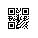 Strana:  1 z 1111Odběratel:Odběratel:Odběratel:Odběratel:Odběratel:Odběratel:Odběratel:Odběratel:Odběratel:Odběratel:Odběratel:Odběratel:Ústav živočišné fyziologie a genetiky AV ČR, v.v.i.
Rumburská 89
277 21 LIBĚCHOV
Česká republikaÚstav živočišné fyziologie a genetiky AV ČR, v.v.i.
Rumburská 89
277 21 LIBĚCHOV
Česká republikaÚstav živočišné fyziologie a genetiky AV ČR, v.v.i.
Rumburská 89
277 21 LIBĚCHOV
Česká republikaÚstav živočišné fyziologie a genetiky AV ČR, v.v.i.
Rumburská 89
277 21 LIBĚCHOV
Česká republikaÚstav živočišné fyziologie a genetiky AV ČR, v.v.i.
Rumburská 89
277 21 LIBĚCHOV
Česká republikaÚstav živočišné fyziologie a genetiky AV ČR, v.v.i.
Rumburská 89
277 21 LIBĚCHOV
Česká republikaÚstav živočišné fyziologie a genetiky AV ČR, v.v.i.
Rumburská 89
277 21 LIBĚCHOV
Česká republikaÚstav živočišné fyziologie a genetiky AV ČR, v.v.i.
Rumburská 89
277 21 LIBĚCHOV
Česká republikaÚstav živočišné fyziologie a genetiky AV ČR, v.v.i.
Rumburská 89
277 21 LIBĚCHOV
Česká republikaÚstav živočišné fyziologie a genetiky AV ČR, v.v.i.
Rumburská 89
277 21 LIBĚCHOV
Česká republikaÚstav živočišné fyziologie a genetiky AV ČR, v.v.i.
Rumburská 89
277 21 LIBĚCHOV
Česká republikaÚstav živočišné fyziologie a genetiky AV ČR, v.v.i.
Rumburská 89
277 21 LIBĚCHOV
Česká republikaPID:PID:PID:PID:PID:PID:PID:Odběratel:Odběratel:Odběratel:Odběratel:Odběratel:Odběratel:Ústav živočišné fyziologie a genetiky AV ČR, v.v.i.
Rumburská 89
277 21 LIBĚCHOV
Česká republikaÚstav živočišné fyziologie a genetiky AV ČR, v.v.i.
Rumburská 89
277 21 LIBĚCHOV
Česká republikaÚstav živočišné fyziologie a genetiky AV ČR, v.v.i.
Rumburská 89
277 21 LIBĚCHOV
Česká republikaÚstav živočišné fyziologie a genetiky AV ČR, v.v.i.
Rumburská 89
277 21 LIBĚCHOV
Česká republikaÚstav živočišné fyziologie a genetiky AV ČR, v.v.i.
Rumburská 89
277 21 LIBĚCHOV
Česká republikaÚstav živočišné fyziologie a genetiky AV ČR, v.v.i.
Rumburská 89
277 21 LIBĚCHOV
Česká republikaÚstav živočišné fyziologie a genetiky AV ČR, v.v.i.
Rumburská 89
277 21 LIBĚCHOV
Česká republikaÚstav živočišné fyziologie a genetiky AV ČR, v.v.i.
Rumburská 89
277 21 LIBĚCHOV
Česká republikaÚstav živočišné fyziologie a genetiky AV ČR, v.v.i.
Rumburská 89
277 21 LIBĚCHOV
Česká republikaÚstav živočišné fyziologie a genetiky AV ČR, v.v.i.
Rumburská 89
277 21 LIBĚCHOV
Česká republikaÚstav živočišné fyziologie a genetiky AV ČR, v.v.i.
Rumburská 89
277 21 LIBĚCHOV
Česká republikaÚstav živočišné fyziologie a genetiky AV ČR, v.v.i.
Rumburská 89
277 21 LIBĚCHOV
Česká republikaPID:PID:PID:PID:PID:PID:PID:0021300008/1000 0021300008/1000 Odběratel:Odběratel:Odběratel:Odběratel:Odběratel:Odběratel:Ústav živočišné fyziologie a genetiky AV ČR, v.v.i.
Rumburská 89
277 21 LIBĚCHOV
Česká republikaÚstav živočišné fyziologie a genetiky AV ČR, v.v.i.
Rumburská 89
277 21 LIBĚCHOV
Česká republikaÚstav živočišné fyziologie a genetiky AV ČR, v.v.i.
Rumburská 89
277 21 LIBĚCHOV
Česká republikaÚstav živočišné fyziologie a genetiky AV ČR, v.v.i.
Rumburská 89
277 21 LIBĚCHOV
Česká republikaÚstav živočišné fyziologie a genetiky AV ČR, v.v.i.
Rumburská 89
277 21 LIBĚCHOV
Česká republikaÚstav živočišné fyziologie a genetiky AV ČR, v.v.i.
Rumburská 89
277 21 LIBĚCHOV
Česká republikaÚstav živočišné fyziologie a genetiky AV ČR, v.v.i.
Rumburská 89
277 21 LIBĚCHOV
Česká republikaÚstav živočišné fyziologie a genetiky AV ČR, v.v.i.
Rumburská 89
277 21 LIBĚCHOV
Česká republikaÚstav živočišné fyziologie a genetiky AV ČR, v.v.i.
Rumburská 89
277 21 LIBĚCHOV
Česká republikaÚstav živočišné fyziologie a genetiky AV ČR, v.v.i.
Rumburská 89
277 21 LIBĚCHOV
Česká republikaÚstav živočišné fyziologie a genetiky AV ČR, v.v.i.
Rumburská 89
277 21 LIBĚCHOV
Česká republikaÚstav živočišné fyziologie a genetiky AV ČR, v.v.i.
Rumburská 89
277 21 LIBĚCHOV
Česká republikaPID:PID:PID:PID:PID:PID:PID:0021300008/1000 0021300008/1000 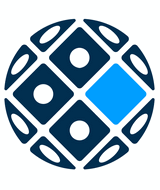 Ústav živočišné fyziologie a genetiky AV ČR, v.v.i.
Rumburská 89
277 21 LIBĚCHOV
Česká republikaÚstav živočišné fyziologie a genetiky AV ČR, v.v.i.
Rumburská 89
277 21 LIBĚCHOV
Česká republikaÚstav živočišné fyziologie a genetiky AV ČR, v.v.i.
Rumburská 89
277 21 LIBĚCHOV
Česká republikaÚstav živočišné fyziologie a genetiky AV ČR, v.v.i.
Rumburská 89
277 21 LIBĚCHOV
Česká republikaÚstav živočišné fyziologie a genetiky AV ČR, v.v.i.
Rumburská 89
277 21 LIBĚCHOV
Česká republikaÚstav živočišné fyziologie a genetiky AV ČR, v.v.i.
Rumburská 89
277 21 LIBĚCHOV
Česká republikaÚstav živočišné fyziologie a genetiky AV ČR, v.v.i.
Rumburská 89
277 21 LIBĚCHOV
Česká republikaÚstav živočišné fyziologie a genetiky AV ČR, v.v.i.
Rumburská 89
277 21 LIBĚCHOV
Česká republikaÚstav živočišné fyziologie a genetiky AV ČR, v.v.i.
Rumburská 89
277 21 LIBĚCHOV
Česká republikaÚstav živočišné fyziologie a genetiky AV ČR, v.v.i.
Rumburská 89
277 21 LIBĚCHOV
Česká republikaÚstav živočišné fyziologie a genetiky AV ČR, v.v.i.
Rumburská 89
277 21 LIBĚCHOV
Česká republikaÚstav živočišné fyziologie a genetiky AV ČR, v.v.i.
Rumburská 89
277 21 LIBĚCHOV
Česká republikaSmlouva:Smlouva:Smlouva:Smlouva:Smlouva:Smlouva:Smlouva:0021300008/1000 0021300008/1000 Ústav živočišné fyziologie a genetiky AV ČR, v.v.i.
Rumburská 89
277 21 LIBĚCHOV
Česká republikaÚstav živočišné fyziologie a genetiky AV ČR, v.v.i.
Rumburská 89
277 21 LIBĚCHOV
Česká republikaÚstav živočišné fyziologie a genetiky AV ČR, v.v.i.
Rumburská 89
277 21 LIBĚCHOV
Česká republikaÚstav živočišné fyziologie a genetiky AV ČR, v.v.i.
Rumburská 89
277 21 LIBĚCHOV
Česká republikaÚstav živočišné fyziologie a genetiky AV ČR, v.v.i.
Rumburská 89
277 21 LIBĚCHOV
Česká republikaÚstav živočišné fyziologie a genetiky AV ČR, v.v.i.
Rumburská 89
277 21 LIBĚCHOV
Česká republikaÚstav živočišné fyziologie a genetiky AV ČR, v.v.i.
Rumburská 89
277 21 LIBĚCHOV
Česká republikaÚstav živočišné fyziologie a genetiky AV ČR, v.v.i.
Rumburská 89
277 21 LIBĚCHOV
Česká republikaÚstav živočišné fyziologie a genetiky AV ČR, v.v.i.
Rumburská 89
277 21 LIBĚCHOV
Česká republikaÚstav živočišné fyziologie a genetiky AV ČR, v.v.i.
Rumburská 89
277 21 LIBĚCHOV
Česká republikaÚstav živočišné fyziologie a genetiky AV ČR, v.v.i.
Rumburská 89
277 21 LIBĚCHOV
Česká republikaÚstav živočišné fyziologie a genetiky AV ČR, v.v.i.
Rumburská 89
277 21 LIBĚCHOV
Česká republika0021300008/1000 0021300008/1000 Ústav živočišné fyziologie a genetiky AV ČR, v.v.i.
Rumburská 89
277 21 LIBĚCHOV
Česká republikaÚstav živočišné fyziologie a genetiky AV ČR, v.v.i.
Rumburská 89
277 21 LIBĚCHOV
Česká republikaÚstav živočišné fyziologie a genetiky AV ČR, v.v.i.
Rumburská 89
277 21 LIBĚCHOV
Česká republikaÚstav živočišné fyziologie a genetiky AV ČR, v.v.i.
Rumburská 89
277 21 LIBĚCHOV
Česká republikaÚstav živočišné fyziologie a genetiky AV ČR, v.v.i.
Rumburská 89
277 21 LIBĚCHOV
Česká republikaÚstav živočišné fyziologie a genetiky AV ČR, v.v.i.
Rumburská 89
277 21 LIBĚCHOV
Česká republikaÚstav živočišné fyziologie a genetiky AV ČR, v.v.i.
Rumburská 89
277 21 LIBĚCHOV
Česká republikaÚstav živočišné fyziologie a genetiky AV ČR, v.v.i.
Rumburská 89
277 21 LIBĚCHOV
Česká republikaÚstav živočišné fyziologie a genetiky AV ČR, v.v.i.
Rumburská 89
277 21 LIBĚCHOV
Česká republikaÚstav živočišné fyziologie a genetiky AV ČR, v.v.i.
Rumburská 89
277 21 LIBĚCHOV
Česká republikaÚstav živočišné fyziologie a genetiky AV ČR, v.v.i.
Rumburská 89
277 21 LIBĚCHOV
Česká republikaÚstav živočišné fyziologie a genetiky AV ČR, v.v.i.
Rumburská 89
277 21 LIBĚCHOV
Česká republikaČíslo účtu:Číslo účtu:Číslo účtu:Číslo účtu:Číslo účtu:Číslo účtu:Číslo účtu:0021300008/1000 0021300008/1000 Ústav živočišné fyziologie a genetiky AV ČR, v.v.i.
Rumburská 89
277 21 LIBĚCHOV
Česká republikaÚstav živočišné fyziologie a genetiky AV ČR, v.v.i.
Rumburská 89
277 21 LIBĚCHOV
Česká republikaÚstav živočišné fyziologie a genetiky AV ČR, v.v.i.
Rumburská 89
277 21 LIBĚCHOV
Česká republikaÚstav živočišné fyziologie a genetiky AV ČR, v.v.i.
Rumburská 89
277 21 LIBĚCHOV
Česká republikaÚstav živočišné fyziologie a genetiky AV ČR, v.v.i.
Rumburská 89
277 21 LIBĚCHOV
Česká republikaÚstav živočišné fyziologie a genetiky AV ČR, v.v.i.
Rumburská 89
277 21 LIBĚCHOV
Česká republikaÚstav živočišné fyziologie a genetiky AV ČR, v.v.i.
Rumburská 89
277 21 LIBĚCHOV
Česká republikaÚstav živočišné fyziologie a genetiky AV ČR, v.v.i.
Rumburská 89
277 21 LIBĚCHOV
Česká republikaÚstav živočišné fyziologie a genetiky AV ČR, v.v.i.
Rumburská 89
277 21 LIBĚCHOV
Česká republikaÚstav živočišné fyziologie a genetiky AV ČR, v.v.i.
Rumburská 89
277 21 LIBĚCHOV
Česká republikaÚstav živočišné fyziologie a genetiky AV ČR, v.v.i.
Rumburská 89
277 21 LIBĚCHOV
Česká republikaÚstav živočišné fyziologie a genetiky AV ČR, v.v.i.
Rumburská 89
277 21 LIBĚCHOV
Česká republikaPeněžní ústav:Peněžní ústav:Peněžní ústav:Peněžní ústav:Peněžní ústav:Peněžní ústav:Peněžní ústav:0021300008/1000 0021300008/1000 Ústav živočišné fyziologie a genetiky AV ČR, v.v.i.
Rumburská 89
277 21 LIBĚCHOV
Česká republikaÚstav živočišné fyziologie a genetiky AV ČR, v.v.i.
Rumburská 89
277 21 LIBĚCHOV
Česká republikaÚstav živočišné fyziologie a genetiky AV ČR, v.v.i.
Rumburská 89
277 21 LIBĚCHOV
Česká republikaÚstav živočišné fyziologie a genetiky AV ČR, v.v.i.
Rumburská 89
277 21 LIBĚCHOV
Česká republikaÚstav živočišné fyziologie a genetiky AV ČR, v.v.i.
Rumburská 89
277 21 LIBĚCHOV
Česká republikaÚstav živočišné fyziologie a genetiky AV ČR, v.v.i.
Rumburská 89
277 21 LIBĚCHOV
Česká republikaÚstav živočišné fyziologie a genetiky AV ČR, v.v.i.
Rumburská 89
277 21 LIBĚCHOV
Česká republikaÚstav živočišné fyziologie a genetiky AV ČR, v.v.i.
Rumburská 89
277 21 LIBĚCHOV
Česká republikaÚstav živočišné fyziologie a genetiky AV ČR, v.v.i.
Rumburská 89
277 21 LIBĚCHOV
Česká republikaÚstav živočišné fyziologie a genetiky AV ČR, v.v.i.
Rumburská 89
277 21 LIBĚCHOV
Česká republikaÚstav živočišné fyziologie a genetiky AV ČR, v.v.i.
Rumburská 89
277 21 LIBĚCHOV
Česká republikaÚstav živočišné fyziologie a genetiky AV ČR, v.v.i.
Rumburská 89
277 21 LIBĚCHOV
Česká republika0021300008/1000 0021300008/1000 0021300008/1000 0021300008/1000 Dodavatel:Dodavatel:Dodavatel:Dodavatel:Dodavatel:Dodavatel:Dodavatel:Dodavatel:0021300008/1000 0021300008/1000 DIČ:DIČ:DIČ:CZ67985904CZ67985904CZ67985904CZ67985904Dodavatel:Dodavatel:Dodavatel:Dodavatel:Dodavatel:Dodavatel:Dodavatel:Dodavatel:0021300008/1000 0021300008/1000 DIČ:DIČ:DIČ:CZ67985904CZ67985904CZ67985904CZ67985904IČ:IČ:25713001257130012571300125713001257130012571300125713001DIČ:DIČ:CZ25713001CZ25713001CZ25713001CZ257130010021300008/1000 0021300008/1000 IČ:IČ:IČ:67985904679859046798590467985904IČ:IČ:25713001257130012571300125713001257130012571300125713001DIČ:DIČ:CZ25713001CZ25713001CZ25713001CZ257130010021300008/1000 0021300008/1000 IČ:IČ:IČ:679859046798590467985904679859040021300008/1000 0021300008/1000 IČ:IČ:IČ:679859046798590467985904679859040021300008/1000 0021300008/1000 IČ:IČ:IČ:679859046798590467985904679859040021300008/1000 0021300008/1000 0021300008/1000 0021300008/1000 Konečný příjemce:Konečný příjemce:Konečný příjemce:Konečný příjemce:Konečný příjemce:Konečný příjemce:Konečný příjemce:Konečný příjemce:Konečný příjemce:Konečný příjemce:Konečný příjemce:Konečný příjemce:Konečný příjemce:0021300008/1000 0021300008/1000 0021300008/1000 0021300008/1000 0021300008/1000 0021300008/1000 Platnost objednávky do:Platnost objednávky do:Platnost objednávky do:Platnost objednávky do:Platnost objednávky do:Platnost objednávky do:Platnost objednávky do:Platnost objednávky do:Platnost objednávky do:31.12.202131.12.202131.12.202131.12.2021Termín dodání:Termín dodání:Termín dodání:Termín dodání:Termín dodání:Termín dodání:Termín dodání:10.06.202110.06.202110.06.202110.06.2021Forma úhrady:Forma úhrady:Forma úhrady:Forma úhrady:Forma úhrady:Forma úhrady:Forma úhrady:PříkazemPříkazemPříkazemPříkazemForma úhrady:Forma úhrady:Forma úhrady:Forma úhrady:Forma úhrady:Forma úhrady:Forma úhrady:PříkazemPříkazemPříkazemPříkazemForma úhrady:Forma úhrady:Forma úhrady:Forma úhrady:Forma úhrady:Forma úhrady:Forma úhrady:PříkazemPříkazemPříkazemPříkazemTermín úhrady:Termín úhrady:Termín úhrady:Termín úhrady:Termín úhrady:Termín úhrady:Termín úhrady:Při fakturaci vždy uvádějte číslo objednávky.
Při fakturaci vždy uvádějte číslo objednávky.
Při fakturaci vždy uvádějte číslo objednávky.
Při fakturaci vždy uvádějte číslo objednávky.
Při fakturaci vždy uvádějte číslo objednávky.
Při fakturaci vždy uvádějte číslo objednávky.
Při fakturaci vždy uvádějte číslo objednávky.
Při fakturaci vždy uvádějte číslo objednávky.
Při fakturaci vždy uvádějte číslo objednávky.
Při fakturaci vždy uvádějte číslo objednávky.
Při fakturaci vždy uvádějte číslo objednávky.
Při fakturaci vždy uvádějte číslo objednávky.
Při fakturaci vždy uvádějte číslo objednávky.
Při fakturaci vždy uvádějte číslo objednávky.
Při fakturaci vždy uvádějte číslo objednávky.
Při fakturaci vždy uvádějte číslo objednávky.
Při fakturaci vždy uvádějte číslo objednávky.
Při fakturaci vždy uvádějte číslo objednávky.
Při fakturaci vždy uvádějte číslo objednávky.
Při fakturaci vždy uvádějte číslo objednávky.
Při fakturaci vždy uvádějte číslo objednávky.
Při fakturaci vždy uvádějte číslo objednávky.
Při fakturaci vždy uvádějte číslo objednávky.
Při fakturaci vždy uvádějte číslo objednávky.
Při fakturaci vždy uvádějte číslo objednávky.
Při fakturaci vždy uvádějte číslo objednávky.
Při fakturaci vždy uvádějte číslo objednávky.
Při fakturaci vždy uvádějte číslo objednávky.
Při fakturaci vždy uvádějte číslo objednávky.
Při fakturaci vždy uvádějte číslo objednávky.
Při fakturaci vždy uvádějte číslo objednávky.
Při fakturaci vždy uvádějte číslo objednávky.
Položkový rozpis:Položkový rozpis:Položkový rozpis:Položkový rozpis:Položkový rozpis:Položkový rozpis:Položkový rozpis:Položkový rozpis:Položkový rozpis:Položkový rozpis:Položkový rozpis:Položkový rozpis:Položkový rozpis:Položkový rozpis:Položkový rozpis:Položkový rozpis:Položkový rozpis:Položkový rozpis:Položkový rozpis:Položkový rozpis:Položkový rozpis:Položkový rozpis:Položkový rozpis:Položkový rozpis:Položkový rozpis:Položkový rozpis:Položkový rozpis:Položkový rozpis:Položkový rozpis:Položkový rozpis:Položkový rozpis:Položkový rozpis:PoložkaPoložkaPoložkaPoložkaPoložkaPoložkaPoložkaPoložkaPoložkaPoložkaPoložkaPoložkaPoložkaPoložkaPoložkaPoložkaPoložkaPoložkaPoložkaPoložkaPoložkaPoložkaPoložkaPoložkaPoložkaPoložkaPoložkaPoložkaPoložkaPoložkaPoložkaPoložkaMnožstvíMnožstvíMnožstvíMJMJMJMJMJMJCena/MJ vč. DPHCena/MJ vč. DPHCena/MJ vč. DPHCena/MJ vč. DPHCena/MJ vč. DPHCena/MJ vč. DPHCena/MJ vč. DPHCelkem vč. DPHCelkem vč. DPHCelkem vč. DPHCelkem vč. DPHCelkem vč. DPHCelkem vč. DPHCelkem vč. DPHCelkem vč. DPHNa základě Vaší cenové nabídky č. 20210415RC2 ze dne 15.4.2021 objednáváme N113003 hlubokomrazící box-  Nordic Lab Chest Freezer ULT C300 296 litrů, -60 C/-86 CNa základě Vaší cenové nabídky č. 20210415RC2 ze dne 15.4.2021 objednáváme N113003 hlubokomrazící box-  Nordic Lab Chest Freezer ULT C300 296 litrů, -60 C/-86 CNa základě Vaší cenové nabídky č. 20210415RC2 ze dne 15.4.2021 objednáváme N113003 hlubokomrazící box-  Nordic Lab Chest Freezer ULT C300 296 litrů, -60 C/-86 CNa základě Vaší cenové nabídky č. 20210415RC2 ze dne 15.4.2021 objednáváme N113003 hlubokomrazící box-  Nordic Lab Chest Freezer ULT C300 296 litrů, -60 C/-86 CNa základě Vaší cenové nabídky č. 20210415RC2 ze dne 15.4.2021 objednáváme N113003 hlubokomrazící box-  Nordic Lab Chest Freezer ULT C300 296 litrů, -60 C/-86 CNa základě Vaší cenové nabídky č. 20210415RC2 ze dne 15.4.2021 objednáváme N113003 hlubokomrazící box-  Nordic Lab Chest Freezer ULT C300 296 litrů, -60 C/-86 CNa základě Vaší cenové nabídky č. 20210415RC2 ze dne 15.4.2021 objednáváme N113003 hlubokomrazící box-  Nordic Lab Chest Freezer ULT C300 296 litrů, -60 C/-86 CNa základě Vaší cenové nabídky č. 20210415RC2 ze dne 15.4.2021 objednáváme N113003 hlubokomrazící box-  Nordic Lab Chest Freezer ULT C300 296 litrů, -60 C/-86 CNa základě Vaší cenové nabídky č. 20210415RC2 ze dne 15.4.2021 objednáváme N113003 hlubokomrazící box-  Nordic Lab Chest Freezer ULT C300 296 litrů, -60 C/-86 CNa základě Vaší cenové nabídky č. 20210415RC2 ze dne 15.4.2021 objednáváme N113003 hlubokomrazící box-  Nordic Lab Chest Freezer ULT C300 296 litrů, -60 C/-86 CNa základě Vaší cenové nabídky č. 20210415RC2 ze dne 15.4.2021 objednáváme N113003 hlubokomrazící box-  Nordic Lab Chest Freezer ULT C300 296 litrů, -60 C/-86 CNa základě Vaší cenové nabídky č. 20210415RC2 ze dne 15.4.2021 objednáváme N113003 hlubokomrazící box-  Nordic Lab Chest Freezer ULT C300 296 litrů, -60 C/-86 CNa základě Vaší cenové nabídky č. 20210415RC2 ze dne 15.4.2021 objednáváme N113003 hlubokomrazící box-  Nordic Lab Chest Freezer ULT C300 296 litrů, -60 C/-86 CNa základě Vaší cenové nabídky č. 20210415RC2 ze dne 15.4.2021 objednáváme N113003 hlubokomrazící box-  Nordic Lab Chest Freezer ULT C300 296 litrů, -60 C/-86 CNa základě Vaší cenové nabídky č. 20210415RC2 ze dne 15.4.2021 objednáváme N113003 hlubokomrazící box-  Nordic Lab Chest Freezer ULT C300 296 litrů, -60 C/-86 CNa základě Vaší cenové nabídky č. 20210415RC2 ze dne 15.4.2021 objednáváme N113003 hlubokomrazící box-  Nordic Lab Chest Freezer ULT C300 296 litrů, -60 C/-86 CNa základě Vaší cenové nabídky č. 20210415RC2 ze dne 15.4.2021 objednáváme N113003 hlubokomrazící box-  Nordic Lab Chest Freezer ULT C300 296 litrů, -60 C/-86 CNa základě Vaší cenové nabídky č. 20210415RC2 ze dne 15.4.2021 objednáváme N113003 hlubokomrazící box-  Nordic Lab Chest Freezer ULT C300 296 litrů, -60 C/-86 CNa základě Vaší cenové nabídky č. 20210415RC2 ze dne 15.4.2021 objednáváme N113003 hlubokomrazící box-  Nordic Lab Chest Freezer ULT C300 296 litrů, -60 C/-86 CNa základě Vaší cenové nabídky č. 20210415RC2 ze dne 15.4.2021 objednáváme N113003 hlubokomrazící box-  Nordic Lab Chest Freezer ULT C300 296 litrů, -60 C/-86 CNa základě Vaší cenové nabídky č. 20210415RC2 ze dne 15.4.2021 objednáváme N113003 hlubokomrazící box-  Nordic Lab Chest Freezer ULT C300 296 litrů, -60 C/-86 CNa základě Vaší cenové nabídky č. 20210415RC2 ze dne 15.4.2021 objednáváme N113003 hlubokomrazící box-  Nordic Lab Chest Freezer ULT C300 296 litrů, -60 C/-86 CNa základě Vaší cenové nabídky č. 20210415RC2 ze dne 15.4.2021 objednáváme N113003 hlubokomrazící box-  Nordic Lab Chest Freezer ULT C300 296 litrů, -60 C/-86 CNa základě Vaší cenové nabídky č. 20210415RC2 ze dne 15.4.2021 objednáváme N113003 hlubokomrazící box-  Nordic Lab Chest Freezer ULT C300 296 litrů, -60 C/-86 CNa základě Vaší cenové nabídky č. 20210415RC2 ze dne 15.4.2021 objednáváme N113003 hlubokomrazící box-  Nordic Lab Chest Freezer ULT C300 296 litrů, -60 C/-86 CNa základě Vaší cenové nabídky č. 20210415RC2 ze dne 15.4.2021 objednáváme N113003 hlubokomrazící box-  Nordic Lab Chest Freezer ULT C300 296 litrů, -60 C/-86 CNa základě Vaší cenové nabídky č. 20210415RC2 ze dne 15.4.2021 objednáváme N113003 hlubokomrazící box-  Nordic Lab Chest Freezer ULT C300 296 litrů, -60 C/-86 CNa základě Vaší cenové nabídky č. 20210415RC2 ze dne 15.4.2021 objednáváme N113003 hlubokomrazící box-  Nordic Lab Chest Freezer ULT C300 296 litrů, -60 C/-86 CNa základě Vaší cenové nabídky č. 20210415RC2 ze dne 15.4.2021 objednáváme N113003 hlubokomrazící box-  Nordic Lab Chest Freezer ULT C300 296 litrů, -60 C/-86 CNa základě Vaší cenové nabídky č. 20210415RC2 ze dne 15.4.2021 objednáváme N113003 hlubokomrazící box-  Nordic Lab Chest Freezer ULT C300 296 litrů, -60 C/-86 CNa základě Vaší cenové nabídky č. 20210415RC2 ze dne 15.4.2021 objednáváme N113003 hlubokomrazící box-  Nordic Lab Chest Freezer ULT C300 296 litrů, -60 C/-86 CNa základě Vaší cenové nabídky č. 20210415RC2 ze dne 15.4.2021 objednáváme N113003 hlubokomrazící box-  Nordic Lab Chest Freezer ULT C300 296 litrů, -60 C/-86 CPředpokládaná cena celkem (včetně DPH):Předpokládaná cena celkem (včetně DPH):Předpokládaná cena celkem (včetně DPH):Předpokládaná cena celkem (včetně DPH):Předpokládaná cena celkem (včetně DPH):Předpokládaná cena celkem (včetně DPH):Předpokládaná cena celkem (včetně DPH):Předpokládaná cena celkem (včetně DPH):Předpokládaná cena celkem (včetně DPH):Předpokládaná cena celkem (včetně DPH):Předpokládaná cena celkem (včetně DPH):Předpokládaná cena celkem (včetně DPH):Předpokládaná cena celkem (včetně DPH):Předpokládaná cena celkem (včetně DPH):Předpokládaná cena celkem (včetně DPH):Předpokládaná cena celkem (včetně DPH):Předpokládaná cena celkem (včetně DPH):Předpokládaná cena celkem (včetně DPH):Předpokládaná cena celkem (včetně DPH):Předpokládaná cena celkem (včetně DPH):Předpokládaná cena celkem (včetně DPH):Předpokládaná cena celkem (včetně DPH):Předpokládaná cena celkem (včetně DPH):Předpokládaná cena celkem (včetně DPH):Předpokládaná cena celkem (včetně DPH):Předpokládaná cena celkem (včetně DPH):Předpokládaná cena celkem (včetně DPH):Předpokládaná cena celkem (včetně DPH):Předpokládaná cena celkem (včetně DPH):Předpokládaná cena celkem (včetně DPH):Předpokládaná cena celkem (včetně DPH):Předpokládaná cena celkem (včetně DPH):Předpokládaná cena celkem (včetně DPH):Předpokládaná cena celkem (včetně DPH):Předpokládaná cena celkem (včetně DPH):Předpokládaná cena celkem (včetně DPH):Předpokládaná cena celkem (včetně DPH):Předpokládaná cena celkem (včetně DPH):Předpokládaná cena celkem (včetně DPH):Předpokládaná cena celkem (včetně DPH):Předpokládaná cena celkem (včetně DPH):Předpokládaná cena celkem (včetně DPH):Předpokládaná cena celkem (včetně DPH):Předpokládaná cena celkem (včetně DPH):Předpokládaná cena celkem (včetně DPH):Předpokládaná cena celkem (včetně DPH):Předpokládaná cena celkem (včetně DPH):Předpokládaná cena celkem (včetně DPH):Předpokládaná cena celkem (včetně DPH):Předpokládaná cena celkem (včetně DPH):Předpokládaná cena celkem (včetně DPH):Předpokládaná cena celkem (včetně DPH):Předpokládaná cena celkem (včetně DPH):Předpokládaná cena celkem (včetně DPH):Předpokládaná cena celkem (včetně DPH):Předpokládaná cena celkem (včetně DPH):Předpokládaná cena celkem (včetně DPH):Datum vystavení:Datum vystavení:Datum vystavení:Datum vystavení:Datum vystavení:Datum vystavení:Datum vystavení:Datum vystavení:Datum vystavení:07.05.202107.05.202107.05.2021Vystavil:
Schwarzová Jana
Tel.: 315 639 526, Fax: 315 639 506, E-mail: schwarzova@iapg.cas.cz
                                                                      ...................
                                                                          Razítko, podpisVystavil:
Schwarzová Jana
Tel.: 315 639 526, Fax: 315 639 506, E-mail: schwarzova@iapg.cas.cz
                                                                      ...................
                                                                          Razítko, podpisVystavil:
Schwarzová Jana
Tel.: 315 639 526, Fax: 315 639 506, E-mail: schwarzova@iapg.cas.cz
                                                                      ...................
                                                                          Razítko, podpisVystavil:
Schwarzová Jana
Tel.: 315 639 526, Fax: 315 639 506, E-mail: schwarzova@iapg.cas.cz
                                                                      ...................
                                                                          Razítko, podpisVystavil:
Schwarzová Jana
Tel.: 315 639 526, Fax: 315 639 506, E-mail: schwarzova@iapg.cas.cz
                                                                      ...................
                                                                          Razítko, podpisVystavil:
Schwarzová Jana
Tel.: 315 639 526, Fax: 315 639 506, E-mail: schwarzova@iapg.cas.cz
                                                                      ...................
                                                                          Razítko, podpisVystavil:
Schwarzová Jana
Tel.: 315 639 526, Fax: 315 639 506, E-mail: schwarzova@iapg.cas.cz
                                                                      ...................
                                                                          Razítko, podpisVystavil:
Schwarzová Jana
Tel.: 315 639 526, Fax: 315 639 506, E-mail: schwarzova@iapg.cas.cz
                                                                      ...................
                                                                          Razítko, podpisVystavil:
Schwarzová Jana
Tel.: 315 639 526, Fax: 315 639 506, E-mail: schwarzova@iapg.cas.cz
                                                                      ...................
                                                                          Razítko, podpisVystavil:
Schwarzová Jana
Tel.: 315 639 526, Fax: 315 639 506, E-mail: schwarzova@iapg.cas.cz
                                                                      ...................
                                                                          Razítko, podpisVystavil:
Schwarzová Jana
Tel.: 315 639 526, Fax: 315 639 506, E-mail: schwarzova@iapg.cas.cz
                                                                      ...................
                                                                          Razítko, podpisVystavil:
Schwarzová Jana
Tel.: 315 639 526, Fax: 315 639 506, E-mail: schwarzova@iapg.cas.cz
                                                                      ...................
                                                                          Razítko, podpisVystavil:
Schwarzová Jana
Tel.: 315 639 526, Fax: 315 639 506, E-mail: schwarzova@iapg.cas.cz
                                                                      ...................
                                                                          Razítko, podpisVystavil:
Schwarzová Jana
Tel.: 315 639 526, Fax: 315 639 506, E-mail: schwarzova@iapg.cas.cz
                                                                      ...................
                                                                          Razítko, podpisVystavil:
Schwarzová Jana
Tel.: 315 639 526, Fax: 315 639 506, E-mail: schwarzova@iapg.cas.cz
                                                                      ...................
                                                                          Razítko, podpisVystavil:
Schwarzová Jana
Tel.: 315 639 526, Fax: 315 639 506, E-mail: schwarzova@iapg.cas.cz
                                                                      ...................
                                                                          Razítko, podpisVystavil:
Schwarzová Jana
Tel.: 315 639 526, Fax: 315 639 506, E-mail: schwarzova@iapg.cas.cz
                                                                      ...................
                                                                          Razítko, podpisVystavil:
Schwarzová Jana
Tel.: 315 639 526, Fax: 315 639 506, E-mail: schwarzova@iapg.cas.cz
                                                                      ...................
                                                                          Razítko, podpisVystavil:
Schwarzová Jana
Tel.: 315 639 526, Fax: 315 639 506, E-mail: schwarzova@iapg.cas.cz
                                                                      ...................
                                                                          Razítko, podpisVystavil:
Schwarzová Jana
Tel.: 315 639 526, Fax: 315 639 506, E-mail: schwarzova@iapg.cas.cz
                                                                      ...................
                                                                          Razítko, podpisVystavil:
Schwarzová Jana
Tel.: 315 639 526, Fax: 315 639 506, E-mail: schwarzova@iapg.cas.cz
                                                                      ...................
                                                                          Razítko, podpisVystavil:
Schwarzová Jana
Tel.: 315 639 526, Fax: 315 639 506, E-mail: schwarzova@iapg.cas.cz
                                                                      ...................
                                                                          Razítko, podpisVystavil:
Schwarzová Jana
Tel.: 315 639 526, Fax: 315 639 506, E-mail: schwarzova@iapg.cas.cz
                                                                      ...................
                                                                          Razítko, podpisVystavil:
Schwarzová Jana
Tel.: 315 639 526, Fax: 315 639 506, E-mail: schwarzova@iapg.cas.cz
                                                                      ...................
                                                                          Razítko, podpisVystavil:
Schwarzová Jana
Tel.: 315 639 526, Fax: 315 639 506, E-mail: schwarzova@iapg.cas.cz
                                                                      ...................
                                                                          Razítko, podpisVystavil:
Schwarzová Jana
Tel.: 315 639 526, Fax: 315 639 506, E-mail: schwarzova@iapg.cas.cz
                                                                      ...................
                                                                          Razítko, podpisVystavil:
Schwarzová Jana
Tel.: 315 639 526, Fax: 315 639 506, E-mail: schwarzova@iapg.cas.cz
                                                                      ...................
                                                                          Razítko, podpisVystavil:
Schwarzová Jana
Tel.: 315 639 526, Fax: 315 639 506, E-mail: schwarzova@iapg.cas.cz
                                                                      ...................
                                                                          Razítko, podpisVystavil:
Schwarzová Jana
Tel.: 315 639 526, Fax: 315 639 506, E-mail: schwarzova@iapg.cas.cz
                                                                      ...................
                                                                          Razítko, podpisVystavil:
Schwarzová Jana
Tel.: 315 639 526, Fax: 315 639 506, E-mail: schwarzova@iapg.cas.cz
                                                                      ...................
                                                                          Razítko, podpisVystavil:
Schwarzová Jana
Tel.: 315 639 526, Fax: 315 639 506, E-mail: schwarzova@iapg.cas.cz
                                                                      ...................
                                                                          Razítko, podpisVystavil:
Schwarzová Jana
Tel.: 315 639 526, Fax: 315 639 506, E-mail: schwarzova@iapg.cas.cz
                                                                      ...................
                                                                          Razítko, podpisInterní údaje objednatele : 811000 \ 100 \ 1503 INV.DOTACE FRM \ 0500   Deník: 30 \ INVESTICEInterní údaje objednatele : 811000 \ 100 \ 1503 INV.DOTACE FRM \ 0500   Deník: 30 \ INVESTICEInterní údaje objednatele : 811000 \ 100 \ 1503 INV.DOTACE FRM \ 0500   Deník: 30 \ INVESTICEInterní údaje objednatele : 811000 \ 100 \ 1503 INV.DOTACE FRM \ 0500   Deník: 30 \ INVESTICEInterní údaje objednatele : 811000 \ 100 \ 1503 INV.DOTACE FRM \ 0500   Deník: 30 \ INVESTICEInterní údaje objednatele : 811000 \ 100 \ 1503 INV.DOTACE FRM \ 0500   Deník: 30 \ INVESTICEInterní údaje objednatele : 811000 \ 100 \ 1503 INV.DOTACE FRM \ 0500   Deník: 30 \ INVESTICEInterní údaje objednatele : 811000 \ 100 \ 1503 INV.DOTACE FRM \ 0500   Deník: 30 \ INVESTICEInterní údaje objednatele : 811000 \ 100 \ 1503 INV.DOTACE FRM \ 0500   Deník: 30 \ INVESTICEInterní údaje objednatele : 811000 \ 100 \ 1503 INV.DOTACE FRM \ 0500   Deník: 30 \ INVESTICEInterní údaje objednatele : 811000 \ 100 \ 1503 INV.DOTACE FRM \ 0500   Deník: 30 \ INVESTICEInterní údaje objednatele : 811000 \ 100 \ 1503 INV.DOTACE FRM \ 0500   Deník: 30 \ INVESTICEInterní údaje objednatele : 811000 \ 100 \ 1503 INV.DOTACE FRM \ 0500   Deník: 30 \ INVESTICEInterní údaje objednatele : 811000 \ 100 \ 1503 INV.DOTACE FRM \ 0500   Deník: 30 \ INVESTICEInterní údaje objednatele : 811000 \ 100 \ 1503 INV.DOTACE FRM \ 0500   Deník: 30 \ INVESTICEInterní údaje objednatele : 811000 \ 100 \ 1503 INV.DOTACE FRM \ 0500   Deník: 30 \ INVESTICEInterní údaje objednatele : 811000 \ 100 \ 1503 INV.DOTACE FRM \ 0500   Deník: 30 \ INVESTICEInterní údaje objednatele : 811000 \ 100 \ 1503 INV.DOTACE FRM \ 0500   Deník: 30 \ INVESTICEInterní údaje objednatele : 811000 \ 100 \ 1503 INV.DOTACE FRM \ 0500   Deník: 30 \ INVESTICEInterní údaje objednatele : 811000 \ 100 \ 1503 INV.DOTACE FRM \ 0500   Deník: 30 \ INVESTICEInterní údaje objednatele : 811000 \ 100 \ 1503 INV.DOTACE FRM \ 0500   Deník: 30 \ INVESTICEInterní údaje objednatele : 811000 \ 100 \ 1503 INV.DOTACE FRM \ 0500   Deník: 30 \ INVESTICEInterní údaje objednatele : 811000 \ 100 \ 1503 INV.DOTACE FRM \ 0500   Deník: 30 \ INVESTICEInterní údaje objednatele : 811000 \ 100 \ 1503 INV.DOTACE FRM \ 0500   Deník: 30 \ INVESTICEInterní údaje objednatele : 811000 \ 100 \ 1503 INV.DOTACE FRM \ 0500   Deník: 30 \ INVESTICEInterní údaje objednatele : 811000 \ 100 \ 1503 INV.DOTACE FRM \ 0500   Deník: 30 \ INVESTICEInterní údaje objednatele : 811000 \ 100 \ 1503 INV.DOTACE FRM \ 0500   Deník: 30 \ INVESTICEInterní údaje objednatele : 811000 \ 100 \ 1503 INV.DOTACE FRM \ 0500   Deník: 30 \ INVESTICEInterní údaje objednatele : 811000 \ 100 \ 1503 INV.DOTACE FRM \ 0500   Deník: 30 \ INVESTICEInterní údaje objednatele : 811000 \ 100 \ 1503 INV.DOTACE FRM \ 0500   Deník: 30 \ INVESTICEInterní údaje objednatele : 811000 \ 100 \ 1503 INV.DOTACE FRM \ 0500   Deník: 30 \ INVESTICE